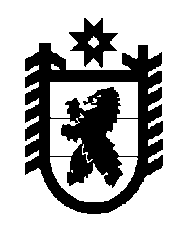 Российская Федерация Республика Карелия    РАСПОРЯЖЕНИЕГЛАВЫ РЕСПУБЛИКИ КАРЕЛИЯ	Внести в пункт 7.1 приложения к распоряжению Главы Республики Карелия от 29 сентября 2016 года № 415-р изменение, изложив его в следующей редакции:	«7.1. Развитие пассажирских перевозок, в том числе железно-дорожным транспортом пригородного сообщения, реализация мероприятий по повышению качества и безопасности пассажирских перевозок.».          Глава Республики  Карелия                                                               А.П. Худилайненг. Петрозаводск28 декабря 2016 года№ 550-р